CURRRICULUM – VITAESaraswati 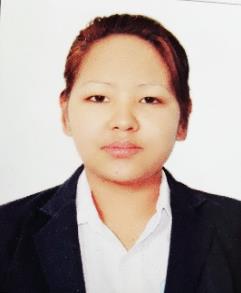 Saraswati-392883@2freemail.com Job application to work as a cashier.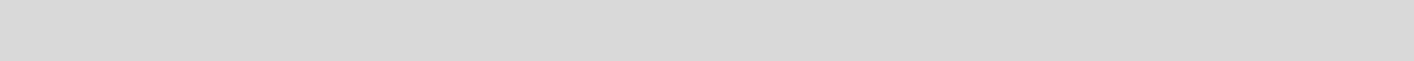 Career ObjectivesTo become a successful professional in the field and to work in a challenging and creative environment and affectively contribute towards the goals of the organization.I have 5 years of experience working as a Security Guard in Dubai. I am SIRA ID holder and available immediately to join your company.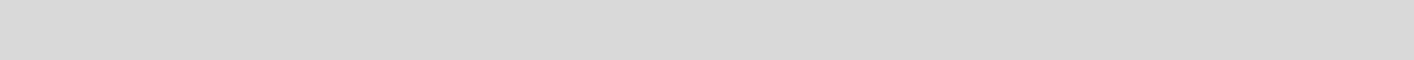 Academic QualificationSLC from Padmodaya Secondary School, Ramshah Path, Kathmandu, Nepal.Duties and Responsibilities:Assisting visitors to the wards and units.Keeping records and entries of all visitors and delivery persons all the time.Following rules and procedures implemented by the management.Monitoring the lobby and the activities around.Record keeping of the incidents, preparing reports and escalating to the seniors.Maintaining calm and peaceful environment as the patient wont be disturbed.Duties and Responsibilities:To carry out regular equipment checks and report all equipment faults to the seniors and the relevant Contractor.To communicate between other departments, external agencies or the public in a professional and courteous manner at all times.Assisting customers and visitors in a proper and professional way with whatever help they require by remaining within the scope.To ensure the safety of the whole location and all equipment is maintained satisfactorily at all times.Duties and ResponsibilitiesTo give safety and security first to the customers.Assisting customers with any kind of help needed within our scope.Handling the minor issues ( conflict/argument )Making incident report of any unusual incident and sending to the higher management for escalations and try to tackle the situation by taking initiative.Patrolling the permitted areas and reporting for any incidents.Handling lost and found issues.Computer SkillBasic Knowledge of Computer.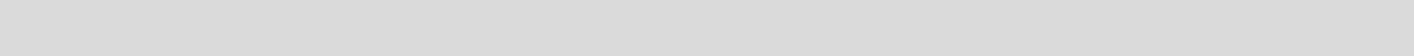 Professional TrainingsSecurity Personnel training by DPS in Dubai Police Academy in 2014.Security Personnel and Health & Safety training by SIRA in 2018.First Aid and Fire Fighting training by SIRA in 2018.Firefighting training from HSE (Emaar).Customer Care and Access Control basic training from Emaar Malls group.Language KnownFluent in English both reading & writing.Fluent in Nepali both reading & writing.Fluent in Hindi both reading & writing.Personal DetailsWork ExperienceCompany: Ejadah Asset Management (Arkan Security Solutions): Ejadah Asset Management (Arkan Security Solutions)Address:Dubai, UAEPosition:Receptionist / SecurityDuty location:   Al Jalila Children’s Speciality Hospital, Al Jaddaf, Dubai:   Al Jalila Children’s Speciality Hospital, Al Jaddaf, DubaiDuration:1st Oct. 2018 to 9th May 2019Company: Ejadah Asset Management (Arkan Security Solutions): Ejadah Asset Management (Arkan Security Solutions)Address:Dubai, UAEPosition:Security OfficerDuty location:   Roxy Cinemas City Walk (Meraas):   Roxy Cinemas City Walk (Meraas)Duration:1st April 2017 to 30th Sep 2018Company: Ejadah Asset Management (Arkan Security Solutions): Ejadah Asset Management (Arkan Security Solutions)Address:Dubai, UAEPosition:Security OfficerDuty location:  Reel Cinemas Dubai mall, Marina mall & JBR (Emaar L & E):  Reel Cinemas Dubai mall, Marina mall & JBR (Emaar L & E)Duration: 15th October 2014 to 30th March 2017: 15th October 2014 to 30th March 2017Name:Saraswati ShresthaNationality:NepaliDate of Birth:18th Sep. 1991Marital Status:SingleVisa Status:Free zoneGender:Female